Разработчик: учитель географии МБОУ «Зимёнковская СОШ» Владимирской области, Муромского района, п. Зимёнки Чубарова Ю.Ю.Контрольная работа по теме Атмосферавариант1. Как называется самая верхняя оболочка Земли?А) литосфераБ) тропосфераВ) гидросфераГ) атмосфера2. Сколько в процентном отношении кислорода содержится в атмосфере?А) 15%Б) 20%В) 75%Г) 21%3. Назовите слой атмосферы, который называют «фабрикой погоды»:А) стратосфераБ) тропосфераВ) экзосфераГ) мезосфера4. От чего зависит колебание температуры воздуха в течение дня?А) движения ветраБ) угол падения солнечных лучейВ) изменения давленияГ) движение луны5. Назовите самый тёплый месяц в году в Южном полушарии:А) июльБ) августВ) февральГ) январь6. Как называется величина, равная разнице средней температуры самого тёплого и  самого холодного месяцев в году?А) средняя месячная температура воздухаБ) годовая амплитуда температуры воздухаВ) годовая разница температурГ) годовое колебание температуры воздуха 7. На сколько миллиметров изменится атмосферное давление, если вы взойдёте на холм высотой 200м?А) понизится на 19 ммБ) повысится на 19 ммВ) останется неизменнымГ) повысится на 200 мм8. Назовите ветер, который меняет своё направление два раза в сутки:А) муссонБ) пассатВ) бризГ) циклон9. Как называется график, на котором показаны направления ветров, господствующих в данной местности?А) ветровая сеткаБ) роза ветровВ) схема ветрового движенияГ) график ветрового перемещения10. Что такое абсолютная влажность воздуха?А) количество водяного пара в граммах в 1 м3 воздуха.Б) количество воды в граммах в 1 литре воздухаВ) количество воды в миллилитрах в 1 литре воздухаГ) количество воды в литрах в 1 литре воздуха11. Сколько процентов составляет относительная влажность воздуха, если известно, что  при температуре +300С  в 1 м3 воздуха содержится 20 г водяного пара, а может содержаться 50 г.А) 100%Б) 20%В) 40%Г) 80%12. По диаграмме количества осадков определите количество осадков, выпавших за год: 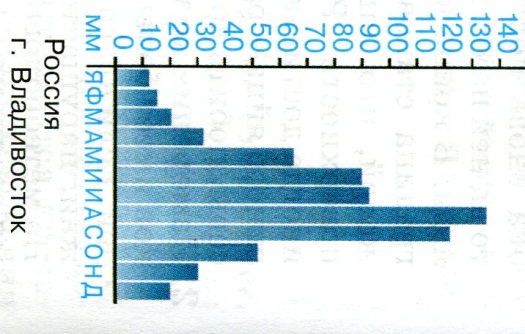 А) 749 ммБ) 685 ммВ) 700 ммГ) 725 мм13. Дайте название облакам, находящимся как бы между двух слоёв облаков:А) кучевыеБ) слоистыеВ) перистыеГ) перисто-кучевые14. Где находятся Всемирные метеорологические центры?А) Мельбурн (Австралия)Б) Москва (Россия)В) Оттава (Канада)Г) Вашингтон (США)Д) Париж (Франция)Е) Берлин (Германия)15. Как называется многолетний режим погоды, характерный для какой-либо местности?А) погодаБ) прогноз погодыВ) климатический режимГ) климат16. На какой параллели может находиться полуденное  солнце в зените 22 июня?А) 23,5 0с.ш.Б) 00с.ш.В) 66,5 0с.ш.Г) 900с.ш.17. На какой параллели теплее?А) 7 0с.ш.Б) 500с.ш.В) 66,5 0с.ш.Г) 900с.ш.18. Определите угол падения солнечных лучей на параллели 400 с.ш. в день летнего солнцестояния.Контрольная работа по теме Атмосфера2 вариантВ состав атмосферы не входят:А) стратосфераБ) экзосфераВ) экосфераГ) мезосфера2. Сколько в процентном отношении азота содержится в атмосфере?А) 15%Б) 20%В) 75%Г) 21%3. Назовите слой атмосферы, в котором находится озоновый слой?А) тропосфераБ) мезосфераВ) стратосфераГ) экзосфера4.  Как называется разница между самой высокой и самой низкой температурой воздуха в течение суток?А) суточное колебание температуры воздухаБ) суточная разница температур воздухаВ) суточная амплитуда температуры воздухаГ) средняя суточная температура воздуха5. Назовите самый тёплый месяц в Северном полушарии:А) июльБ) августВ) февральГ) январь6. С помощью какого прибора измеряют атмосферное давление?А) барометрБ) термометрВ) эвдиометрГ) тонометр7. На сколько миллиметров изменится атмосферное давление, если вы взойдёте на холм высотой 300 м?А) понизится на 29 ммБ) повысится на 29 ммВ) останется неизменнымГ) повысится на 300 мм8. Назовите ветер, который меняет своё направление два раза в год:А) муссонБ) пассатВ) бризГ) циклон9. Назовите ветер, который изображён на рисунке: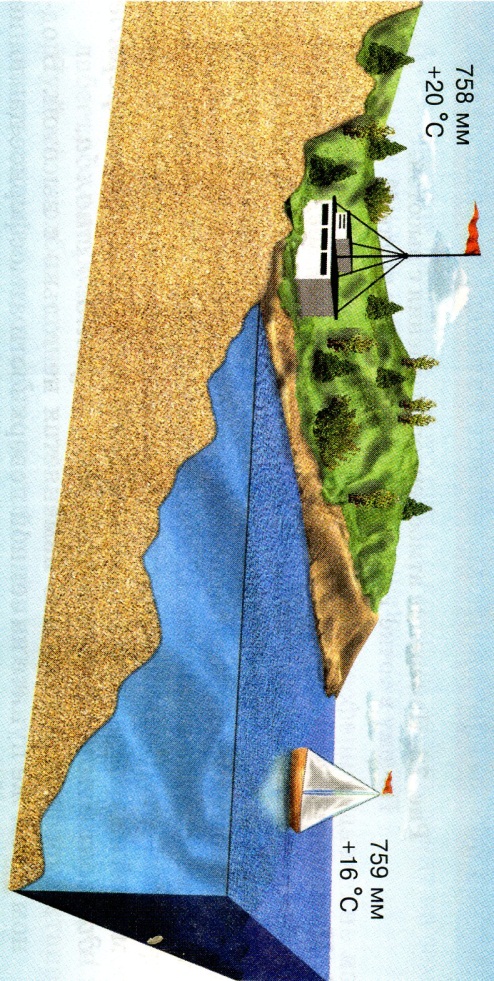 А) муссонБ) пассатВ) бризГ) циклон10. Сколько процентов составляет относительная влажность воздуха, если известно, что  при температуре +250С  в 1 м3 воздуха содержится 10 г водяного пара, а может содержаться 20 г.А) 25%Б) 50%В) 75%Г) 100%11. Дайте название однообразным серым облакам, находящимся наиболее близко к земной поверхности:А) кучевыеБ) слоистыеВ) перистыеГ) перисто-кучевые12. По диаграмме количества осадков определите количество осадков, выпавших за год: 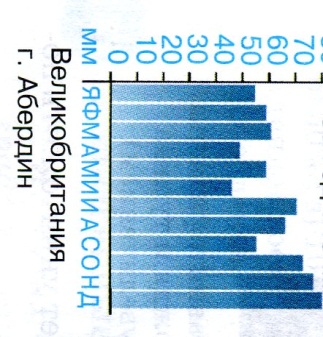 А) 749 ммБ) 685 ммВ) 700 ммГ) 725 мм13. Назовите районы на Земле, где господствует погода одного-двух типов:А) экваторБ) центральная РоссияВ) полюсаГ) США14. Назовите основную причину, влияющую на количество осадков:А) солнечная активностьБ) близость горВ) близость океанаГ) движение луны15. Назовите дни равноденствия:А) 21 мартаБ) 22 июняВ) 23 сентябряГ) 22 декабря16. На какой параллели Солнце бывает в зените 22 декабря?А) 23,5 0ю.ш.Б) 00ю.ш.В) 66,5 0ю.ш.Г) 900ю.ш. 17. Что называется Северным полярным кругом?А) параллель 23,5 0с.ш.Б) параллель 00с.ш.В) параллель 66,5 0с.ш.Г) параллель 900с.ш. 18.  Определите угол падения солнечных лучей на параллели 450 с.ш. в день летнего солнцестояния.----------------------------------------------------------------------------------------------------ОтветыВопросы1234567891011121314151617181 вариантггббгбавбавбаа, б, ггаа73,502 вариантвввваааавббаа, вва, вав68,50